NAVODILA: ponedeljek, 23.03.2020 OSTANITE ZDRAVI!!!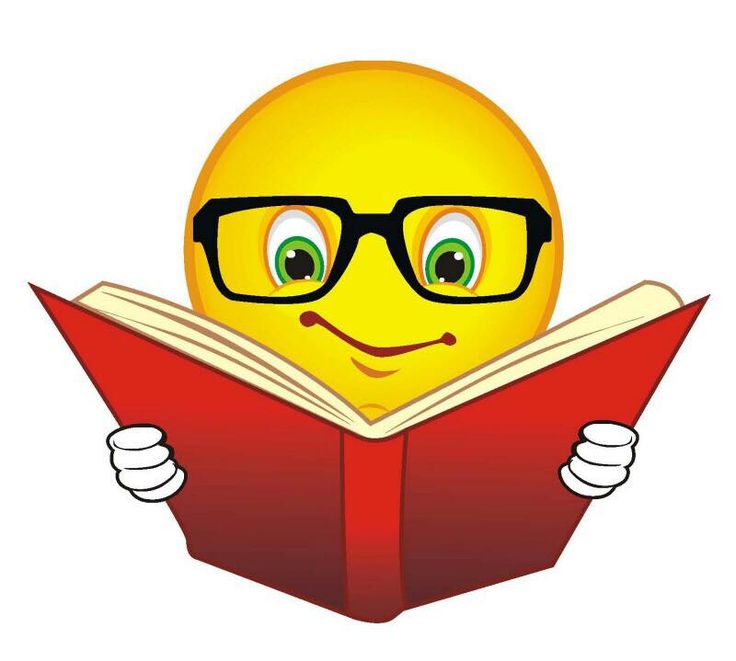 Učiteljice Mateja Arh, Tina Rajhman, Barbara Ahačič, Mojca Kavčič   Pojdite na spletno povezavo in rešite test iz NPZ-ja za leto 2018. Pisno sporočanje ste že naredili, zato ga tokrat izpustite. Rešitve si zapisujte v zvezek.  https://www.ric.si/mma/N181-241-2-1/2018061413281180/Potem se preverite z rešitvami iz NPZ-ja.https://www.ric.si/mma/N181-241-2-2/2018061413281331/               